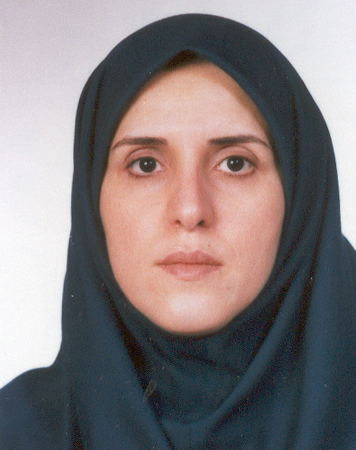 دانشیار دانشکده محیط زیست- دانشگاه تهرانشهرزاد فریادیتلفن دفتر:  +98 (21)پست الکترونیکی: sfaryadi@ut.ac.irتحصیلاتPh.D ,1381,شهرسازی,تهران
M.S,1372,شهرسازی- طراحی شهری,تهران
کارشناسی,1366,مهندسی معماری,شهید بهشتی
زمینههای تخصصیو حرفهایسوابق کاري و فعالیت های اجراییفعالیت های علمیمقالات- بررسی پایداری اکوسیستم با تلفیق دو رویکرد ردپای اکولوژیکی و ارزیابی خدمات اکوسیستمی (مورد مطالعه: شهرستان نوشهر). صمدپور پریماه, فریادی شهرزاد, زبردست لعبت (1402)., محیط زیست و توسعه فرابخشی, 8(80), 61-78.

- مدل مفهومی بسط عقلانیت اکولوژیک از طریق یادگیری اجتماعی در برنامه ریزی شهرهای تاب آور. ردایی مهجبین, صالحی اسماعیل, فریادی شهرزاد, مثنوی محمدرضا, زبردست لعبت (1401)., آموزش محیط زیست  و توسعه پایدار, 11(1).

- تحلیلی بر اصول عقلانیت اکولوژیک، زیست پذیری و پایداری خانه های بومی مناطق کویری،  پژوهش موردی: بناهای بافت تاریخی شهر یزد. ردایی مهجبین, صالحی اسماعیل, فریادی شهرزاد, مثنوی محمدرضا, زبردست لعبت (1401)., دو فصلنامه پژوهش‌های بوم شناسی شهری (جغرافیا و برنامه ریزی منطقه ای سابق ), 13(3), 115-134.

- نقش دالان‌های جریان باد در ارتقاء تاب‌آوری در شهرهای کهن کویری (مطالعه موردی: شهر یزد). ردائی مهجبین, صالحی اسماعیل, فریادی شهرزاد, مثنوی محمدرضا, زبردست لعبت (1400)., دو فصلنامه دانش های بومی ایران, 7(15), 1-52.

- Analyzing urban environmental justice based on supply, demand, and access to cooling ecosystem services in Tehran, Iran. Ghorbani Sareh, Salehi Esmail, Faryadi Shahrzad, Jafari Hamidreza (2021)., Journal of Environmental Planning and Management, 10(80), 1-18.

- گرمایش زمین در شهر تهران و ارائه سیاست های مشارکتی جهت کاهش اثرات آن. فریادی شهرزاد, علوی نائینی علی (1399)., فصلنامه علمی-پژوهشی علوم زمین, 30(118), 145-152.

- تدوین قواعد عقلانیت اکولوژیک در برنامه ریزی بازآفرینی زیست پذیری محله های شهرهای کویری (مطالعه موردی: شهر یزد). ردایی مهجبین, صالحی اسماعیل, فریادی شهرزاد, مثنوی محمدرضا, زبردست لعبت (1399)., فصلنامه مطالعات ساختار و کارکرد شهری, 4(25).

- بررسی و تعیین روند سه دهه تغییرات کاربری اراضی شهرستان انزلی با استفاده از  GIS/RS.  مهسا  عدل, قراگوزلو علیرضا,  جعفر نوری, ارجمندی رضا, فریادی شهرزاد (1399)., علوم و تکنولوژی محیط زیست, 22(9), 167-176.

- Ecological wisdom, a social–ecological approach to environmental planning with an emphasis on water resources: the case of Qanat Hydraulic Structure (QHS) in a desert city of Iran. radaei mahjabin, Salehi Esmail, Faryadi Shahrzad, Masnavi Mohammad Reza, Zebardast Lobat (2020)., ENVIRONMENT DEVELOPMENT AND SUSTAINABILITY, 22(8).

- تحلیل راهبردی مبتنی بر عقلانیت اکولوژیک برای توسعه فضاهای زیرسطحی شهری با رویکرد زیست پذیری (مطالعه موردی: شهر کویری یزد). ردایی مهجبین, صالحی اسماعیل, فریادی شهرزاد (1399)., برنامه ریزی توسعه شهری و منطقه ای, سوم(6).

- GEOSPATIAL ANALYSIS OF THE DISTRIBUTION OF AIR POLLUTANT EMISSIONS IN TEHRAN WITH A FOCUS ON ENVIRONMENTAL JUSTICE. Ghorbani Sareh, Salehi Esmail, Faryadi Shahrzad, Jafari Hamidreza (2020)., International Journal of Ecosystems and Ecology Science, 10(2).

- برنامه ریزی گسترش کالبدی فضاهای سبز شهر بندرعباس با استفاده از تکنیک متاسوات. صالحی اسماعیل, فریادی شهرزاد, زبردست لعبت, حیدری امید (1398)., برنامه ریزی توسعه کالبدی, 3(15), 31-47.

- بررسی تأثیر وضعیت اجتماعی اقتصادی شهروندان بر مدل متابولیسم شهری با تکیه بر رهیافت عدالت محیط زیست شهری. قربانی ساره, صالحی اسماعیل, فریادی شهرزاد, جعفری حمیدرضا (1398)., مطالعات جامعه شناختی شهری, 9(32).

- ارزیابی عدالت محیط زیست در شهر تهران مبتنی بر توزیع فضایی آلودگی هوا و صدا. قربانی ساره, صالحی اسماعیل, فریادی شهرزاد, جعفری حمیدرضا (1398)., جغرافیا و پایداری محیط, 9(3), 31-19.

- کاربرد داستان گویی به عنوان یک ابزار برنامه ریزی ارتباطی برای شناسایی و تفسیر ارزشها ی محیط زیستی ، نمونه مطالعاتی استان یزد. فریادی شهرزاد, ردائی مهجبین (1398)., پژوهش‌های محیط زیست, 10(19), 219-233.

- ارزیابی عدالت محیط زیست شهری مبتنی بر توزیع فضایی خدمات اکوسیستمی گردشگری مطالعه موردی شهر تهران. قربانی ساره, صالحی اسماعیل, فریادی شهرزاد, جعفری حمیدرضا (1398)., شهر پایدار, 2(2), 19-30.

- A storytelling planning process to transform environmental values into sustainable cities and sustainable behaviours. Faryadi Shahrzad (2018)., Space Ontology International Journal-Architecture, Urban Design and Planning, 7(4), 11-24.

- Evaluating the spatial distribution and the Intensity of urban  heat island using remote sensing, Case study of Isfahan city in Iran. Shirani Niloufar, Nasrabadi Touraj, Faryadi Shahrzad, Larijani Adnan, Shadman Roudposhti Majid (2018)., Sustainable Cities and Society, 45(-), 692 - 686.

- بررسی اثربخشی سامان دهی بصری کارکرد فضاهای شهری (مطالعه موردی: خیابان انقلاب اسلامی، تهران). حیدری امید, صالحی اسماعیل, فریادی شهرزاد, زبردست لعبت (1396)., فصلنامه مطالعات ساختار و کارکرد شهری, 4(15).

- بررسی پتانسیل تولید روانابهای شهری با استفاده ازپهنهبندی به روش  SCS-CN. عادلی ساردو فاطمه, فریادی شهرزاد, صالحی اسماعیل,  منیژه قهرودی تالی (1396)., علوم و تکنولوژی محیط زیست, ویژه نامه(5), 123-132.

- نمایه های اکولوژیکی در ارزیابی توان و رشد و توسعه شهری ( بررسی موردی کلان شهر تهران).  رومینا سیاح نیا, مخدوم فرخنده مجید, فریادی شهرزاد (1396)., فصلنامه علوم محیطی, 15(1), 77-88.

- بررسی مدل های مدیریت سوانح طبیعی با استفاده از مفاهیم تحلیل مضمون. نوجوان مهدی, صالحی اسماعیل, امیدوار بابک, فریادی شهرزاد (1395)., علوم و تکنولوژی محیط زیست, آنلاین(02 آذر     آنلاین 1395), آنلاین.

- تحلیل رویکرد نظری مدیریت سوانح طبیعی در ایران با استفاده از مفهوم فراتحلیل. نوجوان مهدی, صالحی اسماعیل, امیدوار بابک, فریادی شهرزاد (1395)., علوم و تکنولوژی محیط زیست, آنلاین(02 آذر     آنلاین 1395), آنلاین.

- بهینه کاوی ابزارها و تجارب سیاست گزاری به منظور بهبود حفاظت زمینها .... صفائی امیر, فریادی شهرزاد, شیخ محمدی مجید, صالحی اسماعیل (1395)., محیط شناسی, 42(2), 281-314.

- Application of resilience thinking to evaluate the urban environments; a case study of Tehran. Parevar Parasto, Faryadi Shahrzad, Sotoudeh Ahad (2016)., Scientia Iranica, 23(4), 1633-1640.

- Investigating the causality of changes in the landscape pattern of Lake Urmia basin, Iran using remote sensing and time series analysis. Ramazani Majid, Hernandez Raul Ponce, Yavari Ahmad Reza, Faryadi Shahrzad, Salehi Esmail (2016)., ENVIRONMENTAL MONITORING AND ASSESSMENT, 188(8), 1-13.

- New landscape ecology approach to the assessment of land degradation. Ramazani Majid, Yavari Ahmad Reza, Faryadi Shahrzad, Salehi Esmail, Hernandez Raul Ponce (2016)., Journal of Research in Ecology, 4(1), 065-082.

- Environmental Management System and Green Productivity (EMS_GP) Implementation in Kurdistan Cement Plant. Balist Jahanbakhsh, Sargazi Ebrahim, Hoveidi Hassan, Faryadi Shahrzad (2016)., International Journal of Business and Management Invention, 5(4), 1-7.

- Regional food planning considering pesticides and agricultural lands areas, Case study: Markazi province. sheikholeslami boorghani maryam, Faryadi Shahrzad (2015)., Fourrages, 221(221), 70-80.

- تلفیق رویکردهای راهبردی و فرآیندی به منظور تدوین سطوح تصمیم سازی توسعه کالبدی- فضایی محله ای - مطالعه موردی: دهستان گودرزی. آل محمد سیده, فریادی شهرزاد, نقدی علیرضا, فرج اله زاده محمود (1394)., فصلنامه نگرش های نو درجغرافیای انسانی, 7(3), 199-221.

- A Survey on the Amount of the Ardabil Movement Towards Sustainability by Assessing the Ecological Footprint. Alipour Mehdi, Faryadi Shahrzad (2015)., GMP Review, 1(6), 298-303.

- برنامه ریزی محیط زیست در مقیاس لندسکیپ محلی(مطالعه موردی دهستان فردو). طیب زاده نگار, روزبهانی لیلا, فریادی شهرزاد (1393)., علوم و تکنولوژی محیط زیست, 16(4), 125-145.

- نقش سنجش از دور در مطالعات کاربری اراضی (منطقة مطالعاتی: کلانشهر تهران و حریم آن). سیاح نیا رومینا, مخدوم فرخنده مجید, فریادی شهرزاد (1393)., علوم و فناوری فضایی, 7(3), 69-73.

- طراحی شبکه پیوسته فضای سبز شهری با استفاده از تئوری گراف( منطقه 1 تهران). رمضانی مجید, فریادی شهرزاد (1393)., فصلنامه علوم محیطی, 12(2), 99-110.

- امکان سنجی شاخص های کیفی در اصفهان. شریفیان پور نسیم, فریادی شهرزاد (1393)., محیط شناسی, 40(1), 95-106.

- Predicting Urban Land Use Changes Using a CA–Markov Model. noori jafar, Gharagozlou Alireza, Arjmandi Reza, Faryadi Shahrzad, Adl Mahsa (2014)., Arabian Journal of Science and Engineering, 39(7), ؟؟-؟؟.

- تدوین سیستم مدیریت محیط زیست برای محلات شهری_ محله سیزده آبان شهر ری، تهران. خانلری زهرا, فریادی شهرزاد (1392)., پژوهش‌های محیط زیست, 4(8), 65-80.

- تعیین آسیب‌پذیری بوم‌شناختی مجموعة حفاظت‌شدة توران با ترکیب روش‌های ماتریس آثار متقابل، فرایند تحلیل سلسله ‌مراتبی و فرایند تحلیل توسعه‌ای. فریادی شهرزاد, سپهر حسین, رمضانی مجید (1392)., محیط شناسی, 39(4), 45-54.

- بسط چارچوب ارزیابی راهبردی محیط زیستی طرح های توسعه شهری بر اساس تفکر تاب آوری. پریور پرستو, فریادی شهرزاد, صالحی اسماعیل, یاوری احمدرضا, ستوده احد (1392)., نامه معماری و شهرسازی, 6(11), 155-170.

- STRATEGIC PLANNING OF DEVELOPMENT RURAL ECOTOURISM, WITH EMPHASIS ON ZONING TOURISTY ACTIVITIES (CASE STUDY: BISHEH VILLAGE). Sepahvand Laila, Faryadi Shahrzad, Rahbar Mostafa (2014)., INTERNATIONAL JOURNAL OF CURRENT LIFE SCIENCES, 4(1), 49-57.

- تدوین راهبردهای طراحی محیطی پهنه های تلفیقی شهر و طبیعت با استفاده از الگوهای فراکتالی و هندسه طبیعت. مثنوی محمدرضا, گودرزی محسن, فریادی شهرزاد, حق طلب نفیسه (1392)., فصلنامه علوم محیطی, 10(2), 91-106.

- بسط راهبردهای پایداری اکولوژیک برای افزایش تاب آوری محیط زیست شهری (نمونه : مناطق 1 و 3 تهران). پریور پرستو, فریادی شهرزاد, یاوری احمدرضا, صالحی اسماعیل, هراتی پگاه (1392)., محیط شناسی, 39(1).

- بسط راهبرد های پایداری اکولوژیک برای افزایش تاب آوری محیط زیست شهری(مطالعه موردی مناطق 1 و 3 شهرداری تهران). پریور پرستو, فریادی شهرزاد, یاوری احمدرضا, صالحی اسماعیل, هراتی پگاه (1392)., محیط شناسی, 65(1).

- تحلیل اقتصادی - اجتماعی و زیست محیطی مزایای بکارگیری آبگرمکن خورشیدی ( مطالعه موردی شهر شیراز ). عزیزی علی, فریادی شهرزاد (1391)., نشریه انرژی ایران, 15(1), 45-58.

- حفاظت و باز زنده سازی منظر روددره دربند بر اساس الگوهای رفتاری. ایرانی بهبهانی هما, فریادی شهرزاد,  محبعلی گلنار (1391)., محیط شناسی, 38(62), 127-134.

- Comparative Analysis Urban Environmental Planning.  زینب یگانه کیا, Faryadi Shahrzad (2011)., Ontario planning Journal, 26(4), -.

- تحلیل مقایسه ای قواعد محیط زیستی برای توزیع کاربری های شهری ( مطالعه موردی : آمریکا بریتانیا کانادا و ایران ).  زینب یگانه کیا, فریادی شهرزاد, یاوری احمدرضا (1390)., محیط شناسی, 37(58), 67-80.

- بررسی شیو های مختلف ارزیابی کیفیت سرزمین به عنوان ابزاری برای پایش مدیریت پایدار سرزمین ومعرفی مدلی متناسب با شرایط ایران.  حسین سپهر, مخدوم فرخنده مجید, فریادی شهرزاد (1390)., محیط زیست و توسعه, 2(3), 61-67.

- Evaluating the quality of Tehrans urban environment based on sustainability indicators.  M Seifollahi, Faryadi Shahrzad (2011)., International Journal of Environmental Research, 5(2), 545-554.

- ارزیابی توانایی مناطق طبیعت گردی با ا ستفاده از روش های آنالیز چند معیاره ( مطالعه موردی: دهستان لواسان کوچک. فریادی شهرزاد,  پروانه عشوری (1389)., محیط شناسی, 36(55), -.

- نظریه اقتضایی در برنامه ریزی و مدیریت محیط زیست. فریادی شهرزاد, احمدی ناهید,  مهسا  عدل (1389)., محیط شناسی, 39(---), 17-26.

- برنامه ریزی محیط زیست د رمناطق کوچک شهری - روستایی مطالعه موردی منطقه آدراناستان تهران. فریادی شهرزاد, جعفری حمیدرضا,  مهسا  عدل (1388)., علوم و تکنولوژی محیط زیست, 11(4), 197-213.

- تحلیل ساختار اکولوژیک سیمای سرزمین شهر تهران برای تدوین راهکارهای ارتقای کیفیت محیط زیست.  پرستو پریور, یاوری احمدرضا, فریادی شهرزاد,  احد ستوده,  پرستو پریور,  احد ستوده (1388)., محیط شناسی, 35(3), 45-56.

- واحد همسایگی در شهر سازی. فریادی شهرزاد (1387)., دانشنامه مدیریت شهری و روستایی, 1(1), 835-838.

- برنامه ریزی کالبدی. فریادی شهرزاد (1387)., دانشنامه مدیریت شهری و روستایی, 1(1), 142-144.

- محیط زیست شهری. فریادی شهرزاد (1387)., دانشنامه مدیریت شهری و روستایی, 1(1), 685-689.

- محله شهری. فریادی شهرزاد (1387)., مدیریت شهری - نشریه علمی پژوهشی مدیریت شهری و روستایی, 1(1), 679-682.

- شهر جهانی. فریادی شهرزاد (1387)., دانشنامه مدیریت شهری و روستایی, 1(1), 537-540.

- Interconnections of urban green spaces and environmental quality of Tehran. Faryadi Shahrzad,  Sh Taheri (2009)., International Journal of Environmental Research, 3(2), 199-208.

- Urban representation of multiculturalism in a global city Torontos Iranian community. Faryadi Shahrzad (2008)., Globalization Working Papaers, -08(4), 1-25.

- تعیین رد پای اکولوژیکی در نواحی شهری پر تراکم و بلند مرتبه نمونه مورد مطالعه : محله الهیه تهران.  پریماه صمدپور, فریادی شهرزاد (1387)., محیط شناسی, 34(45), 63-72.

- آزمون قابلیت کاربرد الگوهای رایج توسعه پایدار شهری در محلات شهر تهران. فریادی شهرزاد,  زینب یگانه کیا,  منیره آهنی (1386)., محیط شناسی, -(---), -.

- A METHODOLOGY FOR PARTICIPATORY LOCAL ENVIRONMENTAL PLANNING. Faryadi Shahrzad (2005)., Journal of Environmental Studies, 31(37), 14-29.

کنفرانس ها- بررسی نقش ارزیابی یکپارچه ی ارزشهای اجتماعی-اکولوژیک در توسعه ی پایدار منظر شهری. خداپرست عرفان, اسحاقی فاطمه, فریادی شهرزاد (1402)., نخستین همایش ملی و بین المللی معماری،‌ فنآوری های نوین و مدیریت ساخت, 24-24 مهر, تهران, ایران.

- برنامه ریزی داستان گویی به عنوان یک رویکرد جدید در برنامه ریزی  محیط زیستی. فریادی شهرزاد, واعظی هیر آذر (1402)., پنجمین کنفرانس ملی مهندسی و مدیریت محیط زیست, 10-10 اردیبهشت, ساری, ایران.

- ردیابی خطاهای شناختی دانش‌آموزان در فرآیندهای یاددهی-یادگیری و احساسات روان‌بوم‌شناختی ناشی از آن. برومند امیرعلی, امیری محمدجواد, فریادی شهرزاد (1401)., دومین همایش ملی روان‌شناسی بالینی کودک و نوجوان, 4-4 مهر, اردبیل, ایران.

- ردیابی خطاهای شناختی دانش آموز ان در فرآیندهای یاددهی-یادگیری و احساسات روان بوم شناختی ناشی از آن. برومند امیرعلی, امیری محمدجواد, فریادی شهرزاد (1401)., دومین همایش ملی روان شناسی بالینی کودک و نوجوان, 10-10 شهریور.

- تبیین کاربرد روش دلفی )Method Delphi )در برنامه ریزی محیط زیست. برومند امیر علی, حیدری امیر, طاهری روزبهانی رضا, فریادی شهرزاد (1401)., سومین کنفرانس بین المللی و ششمین کنفرانس ملی صیانت از منابع طبیعی و محیط زیست, 21-22 مرداد, اردبیل, ایران.

- Ecological Wisdom: a Social-ecological Approach in Environmental Planning with an Emphasis on Water Resources (A Case Study of Historical Hydraulic Structures in Desert Cities). Radaei Mahjabin, Salehi Esmail, Faryadi Shahrzad, Masnavi Mohammad Reza, Zebardast Lobat (2019)., 3th. Interna??onal Congress on Contemporary in Civil Engineering, Architecture and Urban Developmen, 1-31 December, Tehran, IRAN.

- بررسی اهمیت و نقش فضای سبز در محیط زیست شهری. فریادی شهرزاد, صالحی اسماعیل, شهاوندی زینب (1396)., دومین کنگره بین المللی عمران، معماری و شهرسازی معاصر جهان, 5-9 بهمن, دبی, امارات متحده عربی.

- بررسی اهمیت توسعه پایدار کشاورزی و نقش آمایش سرزمین در راستای نیل به آن. فریادی شهرزاد, صالحی اسماعیل, شهاوندی زینب (1396)., چهارمین کنفرانس بین المللی مهندسی کشاورزی و محیط زیست, 4-4 مهر, تهران, ایران.

- مدیریت و برنامه ریزی همیارانه محیط زیست و کاربری زمین. امینی پارسا وحید, احمدی پری معصومه, فریادی شهرزاد (1396)., چهارمین کنفرانس بین المللی برنامه ریزی و مدیریت محیط زیست, 2-3 اردیبهشت, تهران, ایران.

- سطح بندی سکونتگاههای روستایی به منظور برنامهریزی کالبدی فضایی در مقیاس دهستان - )مطالعه موردی: دهستان باغلی ماراما شهرستان گنبدکاووس(. عزیز آبادی فرشته, سعادت فومنی مهدیه, سرکمری بیتا, فریادی شهرزاد (1395)., کنفرانس بین المللی عمران، معماری، مدیریت شهری و محیط زیست در هزاره سوم, 14-14 مرداد, رشت, ایران.

- خیابان های اکولوژیک. الهیاری حدیث, شیرافکن فاطمه, فریادی شهرزاد, صالحی اسماعیل (1395)., دومین همایش بین المللی معماری، عمران و شهرسازی در آغاز هزاره سوم در سال 1395, 23-23 خرداد, تهران, ایران.

- ساخت و سازهای شهری و روستایی با استفاده از مصالح بومی- منطقه ایUrban and rural affairs with ecological - regional materials. صفری فردین, فریادی شهرزاد, نیک رفتار محمد, نهاوندچی مهرداد (1395)., چهارمین همایش ملی انجمن های دانشجویی رشته های مهندسی کشاورزی، منابع طبیعی و محیط زیست, 29-30 فروردین, کرج, ایران.

- شناسایی نشانگرهای نیازهای زیستی موثردر تعیین کیفیت محیط زیست شهری. آراسته حمزه, جهانی علی, فریادی شهرزاد, گشتاسب میگونی حمید (1395)., اولین همایش مباحث کلیدی د رمهندسی عمران، معماری و شهرسازی ایران, 23-23 فروردین, گرگان, ایران.

- برنامه ریزی سیستم غذایی منطقه ای با توجه به سموم و مساحت زمین های کشاورزی. شیخ الاسلامی مریم, فریادی شهرزاد (1394)., دومین کنگره بین المللی علوم کشاورزی و محیط زیست, 16-16 فروردین, تهران, ایران.

- بررسی نقش گیاهان در سیستم نگهدارنده زیستی باهدف هدایت رواناب شهری. عادلی ساردو فاطمه, فریادی شهرزاد, صالحی اسماعیل (1394)., کنفرانس بین المللی علوم، مهندسی و فناوری های محیط زیست, 15-16 فروردین, تهران, ایران.

- محیط¬زیست شهری پایدار با طراحی ساختمان سبز و دسترسی به نور خورشید. معرب یاسر, بوذری شهرزاد, فریادی شهرزاد (1394)., کنفرانس بین المللی علوم ،مهندسی و فن آوری های محیط زیست, 15-16 فروردین, تهران, ایران.

- ارزیابی توان اکولوژیک و برنامه ریزی جهت توسعه اکوتوریسم در منطقه لواسان. عشوری پروانه, فریادی شهرزاد (1393)., اولین همایش بین المللی علمی- راهبردی توسعه گردشگری جمهوری اسلامی ایران, 26-28 شهریور, مشهد, ایران.

- Suggestion of a Local Urban Design Language In the Process of Globalization of cities  Case study: Iranian city. Faryadi Shahrzad (2014)., 2nd Annual Conference of The International Association for the Study of the Culture of Cities, 5-7 August, Toronto, Canada.

- تاب آوری در سیستم های اجتماعی - اکولوژیک با تاکید بر تاب آوری شهری. پناهنده محمد, صالحی اسماعیل, فریادی شهرزاد (1393)., هشتمین کنفرانس ملی روز جهانی محیط زیست, 4-4 خرداد, تهران, ایران.

- پهنه بندی مسائل محیط زیستی مناطق روستایی در مقیاس دهستان با کمک ماتریس سریع تصمیم گیری و سیستم اطلاعات جغرافیایی (مطالعه موردی دهستان میشه پاره- آذربایجان شرقی). سادات مهدیس, کریمی سپیده, ذوقی محمود, فریادی شهرزاد (1393)., توسعه پایدار کالبدی- فضایی روستایی, 2خرداد-3مهر, ایران.

- Application of Resilience Thinking to Evaluate the Urban Environments (a Case study of Tehran,Iran). Parevar Parasto, Faryadi Shahrzad, ستوده احد (2014)., U.S.- Iran Symposium Resilient Cities, 16-18 June, California, United States.

- امکان سنجی استقرار نیروگاه فتوولتائیک در شهرک صنعتی سیمین دشت کرج از نقطه نظر اقلیمی و اقتصادی. تفقد مهسا, فریادی شهرزاد (1393)., اولین کنفرانس و نمایشگاه بین المللی انرژی خورشیدی, 29-30 فروردین, تهران, ایران.

- مقایسه کمیت وکیفیت حمل و نقل درمحدوده فرهنگی - اجتماعی شهرجهانی تورنتو بامحدوده مشابه درتهران. مرادیان نژاد ستاره, فریادی شهرزاد (1392)., کنفرانس بین المللی عمران، معماری و توسعه پایدار شهری, 27-28 آبان, تبریز, ایران.

- برنامه ریزی محیط زیست باروش فرآیندبرنامه ریزی مطالعه موردی: دهستان سردابه. امینی پارسا وحید, عالی پور مهدی, فریادی شهرزاد (1392)., کنفرانس بین المللی عمران، معماری و توسعه پایدار شهری, 27-28 آبان, تبریز, ایران.

- راهکار های ارتقاء سلامت روان در فضای شهری با تأکید بر حضور کودکان. زارعی کرگ ابادی فاطمه, صالحی اسماعیل, فریادی شهرزاد (1392)., معماری و شهرسازی انسانگرا, 9-9 آبان, ایران.

- بررسی علل شکل گیری جزایر حرارتی شهری. شیرانی نیلوفر, نصرآبادی تورج, فریادی شهرزاد (1392)., سومین کنفرانس بین المللی برنامه ریزی و مدیریت محیط زیست, 5-5 آبان, تهران, ایران.

- پایش تغییرات کاربری اراضی شهرستان انزلی به منظور دستیابی به اهداف توسعه پایدار شهری. نوری جعفر, قراگوزلو علیرضا, ارجمندی رضا, فریادی شهرزاد, عدل مهسا (1392)., سومین کنفرانس بین المللی برنامه ریزی و مدیریت محیط زیست, 5-5 آبان, تهران, ایران.

- آزمون اصول رشد هوشمند شهری در توسعه ی درونی شهر تهران )مطالعه موردی : محلات امام زاده حسن و آذری منطقه 71 شهرداری تهران(. فریادی شهرزاد, عادلی فاطمه, برکاتی علی (1392)., سومین کنفرانس بین المللی برنامه ریزی و مدیریت محیط زیست, 5-5 آبان, تهران, ایران.

- توسعه روستایی با به کارگیری فرایند برنامه ریزی محیط زیست مطالعه موردی: دهستان گودرزی). آل محمد سیده, فریادی شهرزاد, یگانه کیا زینب (1392)., سومین کنفرانس بین المللی برنامه ریزی و مدیریت محیط زیست, 5-5 آبان, تهران, ایران.

- تحلیل منطقه ای و سطح بندی سازمان فضایی سکونتگاه های دهستان شاندیز بر اساس مجموعه عوامل نظم دهنده طبیعی و  انسان ساخت. هاشمی نسیم, جهانی شکیب فاطمه, فریادی شهرزاد (1392)., سومین کنفرانس بین المللی برنامه ریزی و مدیریت محیط زیست, 5-5 آبان, تهران, ایران.

- تولید انرژی الکتریکی پاک از انرژی حرکتی انسان. خداکرم تفتی نسترن, فریادی شهرزاد (1392)., سومین کنفرانس بین المللی برنامه ریزی و مدیریت محیط زیست, 5-5 آبان, تهران, ایران.

- کاربرد روش شناسی جای پای آب برای تبیین مسائل و امکانات مصارف آب در ایران. امینی پارسا وحید, فریادی شهرزاد, صالحی اسماعیل, فاطمی نقده سعیده (1392)., سومین کنفرانس بین المللی برنامه ریزی و مدیریت محیط زیست, 5-5 آبان, تهران, ایران.

- Evaluating the Qualityof Socio- Economic Features in Isfahan's Urban Environmenr. شریفیان پور نسیم, Faryadi Shahrzad (2013)., 8th International Symposium on Environment, 13-16 May, Athens, Greece.

- تحلیل مقایسه ای شاخص های ارزیابی محیط زیست شهری. شریفیان پور نسیم, فریادی شهرزاد (1392)., پنجمین کنفرانس ملی برنامه ریزی و مدیریت شهری, 4-5 فروردین, تهران, ایران.

- ضرورت انجام مطالعات روند جهانی شدن در شهرداری تهران برای تبدبل تهران به شهر جهانی. مرادیان نژاد ستاره, تفقد مهسا, فریادی شهرزاد (1391)., اولین همایش ملی حفاظت و برنامه ریزی محیط زیست, 3-4 بهمن, تهران, ایران.

- بررسی ویژگی های اقلیمی با استفاده از شاخص دمارتن به منظور جایگزینی انرژی خورشیدی با سوخت های فسیلی متداول در صنعت شهر کرج. تفقد مهسا, فریادی شهرزاد, میرزا محمدی نگار, مرادیان نژاد ستاره (1391)., اولین همایش ملی حفاظت و برنامه ریزی محیط زیست, 3-4 بهمن, تهران, ایران.

- استفاده از انرژی خورشیدی در فرم های گوناگون کاربری های مسکونی ( نمونه موردی شهرک پرواز تبریز). میرزا محمدی نگار, مرادیان نژاد ستاره, فریادی شهرزاد (1391)., اولین همایش ملی حفاظت و برنامه ریزی محیط زیست, 3-4 بهمن, تهران, ایران.

- تحلیل مزایا و معایب سیستم حمل و نقل در شهر اصفهان. شریفیان پور نسیم, فریادی شهرزاد (1391)., دوازدهمین کنفرانس بین المللی مهندسی حمل و نقل و ترافیک, 1-2 بهمن, تهران, ایران.

- Analysis the Status of Basic Needs in Isfahan for Evaluating Urban Environment Quality.  Nasim Sharifianpour, Faryadi Shahrzad (2013)., 1st International Conference on Environmental Crisis, 13-14 February, Kish Island, Iran.

- کاربرد HSE ( بهداشت ایمنی و محیط زیست در تحلیل ایمنی کارگران ساختمان. شریفیان پور نسیم, لنجابی فاطمه, فریادی شهرزاد, امینی سعد آتنا (1391)., ششمین همایش ملی و نمایشگاه تخصصی مهندسی محیط زیست, 27مهر-1آبان, تهران, ایران.

- نقش تصاویر ماهواره در توسعه پایدار شهری. سیاح نیا رومینا, مخدوم فرخنده مجید, فریادی شهرزاد (1391)., اولین کنفرانس ماهواره برای توسعه پایدار, 12-13 شهریور, تهران, ایران.

- Correlation of Pesticides use and Population growth as an Environmental Threat. Faryadi Shahrzad,  Maryam Sheykholeslamy (2012)., 2nd International Conference on Environmental Pollution and Remediation, 28-30 August, Montreal, Canada.

- Multi Criteria Assessment of Ecotourism in Rural Regions. Faryadi Shahrzad,  Parvaneh Ashouri (2012)., 2nd International Conference on Environmental Pollution and Remediation, 28-30 August, Montreal, Canada.

- ارائه سیاست های برنامه ریزی د رجهت کاهش استفاده از سموم کشاورزی و پیامد های ناشی از آن در ایران. شیخ الاسلامی بورقانی مریم, فریادی شهرزاد (1391)., ششمین کنفرانس ملی روز جهانی محیط زیست, 24-26 اردیبهشت, تهران, ایران.

- سیاست های برنامه ریزی در راستای پیشگیری از ناامنی غذایی پیش بینی شده بر اساس مدل رگرسیون( نمونه موردی: استان مرکزی. شیخ الاسلامی بورقانی مریم, فریادی شهرزاد (1391)., ششمین کنفرانس ملی روز جهانی محیط زیست, 24-26 اردیبهشت, تهران, ایران.

- برنامه ریزی غذایی منطقه ای. شیخ الاسلامی بورقانی مریم, فریادی شهرزاد (1391)., ششمین کنفرانس ملی روز جهانی محیط زیست, 24-26 اردیبهشت, تهران, ایران.

- تحلیل رابط آفت کش ها و سرطان روده در استان های کشور ایران. شیخ الاسلامی بورقانی مریم, فریادی شهرزاد (1391)., ششمین کنفرانس ملی روز جهانی محیط زیست, 24-26 اردیبهشت, تهران, ایران.

- برنامه ریزی محیط زیست در مقیاس لند سکیپ محلی با روش فرایند برنامه ریزی و GIS. رحیمی بلوچی لیلا, مهدوی منصوره, عظیمی سمیه, فریادی شهرزاد (1391)., دومین کنفرانس ملی برنامه ریزی و مدیریت محیط زیست, 26-27 فروردین, تهران, ایران.

- تببین مدل مفهومی چرخه اکولوژیک شهری- نمونه موردی منطقه وردآورد تهران. زرع کار آزاده, خیرخواه قهی نسیم, فریادی شهرزاد (1390)., پنجمین کنفرانس ملی روز جهانی محیط زیست, 27-27 اردیبهشت, تهران, ایران.

- تبیین مدل مفهومی چرخه اکولوژیک شهری مطالعه موردی: منطقه وردآورد تهران. زرع کار آزاده, خیرخواه قهی نسیم, فریادی شهرزاد (1390)., پنجمین کنفرانس ملی روز جهانی محیط زیست, 17-17 اردیبهشت, تهران, ایران.

- برنامه ریزی توسعه منطقه ای دهستان بابلرود به منظور حفظ و پایداری محیط زیست و توریسم. شیخ الاسلامی بورقانی مریم, نژاد رضا مهری,  زینب بابآزاده لهی, میر علی مرتضایی هانیه, مختاری هادی, فریادی شهرزاد (1390)., پنجمین کنفرانس ملی روز جهانی محیط زیست, 17-17 اردیبهشت, تهران, ایران.

- Integrating communicative approaches to rational planning process With a View on environmental planning. Faryadi Shahrzad (2010)., International Congress of The Word Philosophy Day 2010, 21-23 November, Tehran, Iran.

- فرایند برنامه ریزی توسعه مناطق روستایی کوهستانی با رویکرد برنامه ریزی محیط زیست. فریادی شهرزاد, حاجیلویی فرشاد, ولی محمدی بهرام (1388)., سومین کنفرانس ملی روز جهانی محیط زیست, 18-19 اردیبهشت, تهران, ایران.

- نگرشی سیستمی بر برنامه ریزی محیط زیست شهری: تیوری های اکولوژی شهری و اکولوژی سیمای سرزمین و ارتباط آنها با برنامه ریزان. علی محمد کلهری ارام, فریادی شهرزاد (1388)., سومین کنفرانس ملی روز جهانی محیط زیست, 18-19 اردیبهشت, تهران, ایران.

- بررسی تأثیر آموزش غیر مستقیم شهر وندان بر ارتقاء فرهنگ محیط زیستی جامعه( محله 13 آبان شهر ری). فریادی شهرزاد, نژادی اطهره (1387)., دومین همایش و نمایشگاه تخصصی مهندسی محیط زیست, 28فروردین-1اردیبهشت, تهران, ایران.

- تحلیل تاثیر ارتباطات راه دور برشهرها ومحلات شهری درفرایند جهانی شدن. فریادی شهرزاد (1386)., اولین کنفرانس بین الملللی شهر الکترونیک, 1-2 بهمن, تهران, ایران.

- پهنه بندی آلودگی حوضه آبخیز سد کرج با استفاده از نرم افزار GIS. قاسمی زیارانی الهام, فریادی شهرزاد, شیخ کاظمی شهاب (1385)., اولین همایش و نمایشگاه تخصصی مهندسی محیط زیست, 28دی-1بهمن, تهران, ایران.

کتب - نظریه های برنامه ریزی و محیط زیست. فریادی شهرزاد (1401).

- بنیان های نظری در مطالعات شهری- جلد یکم: مدیریت شهری. فریادی شهرزاد (1396).

- مقدمه ای بر روش تحقیق در برنامه ریزی محیط زیست. فریادی شهرزاد (1391).

- برنامه ریزی غذایی منطقه ای (کاربری کشاورزی و سموم کشاورزی). شیخ الاسلامی بورقانی مریم, فریادی شهرزاد (1391).

- آفرینش محلات و مکانها در محیط انسان ساخت. فریادی شهرزاد, طبیبیان منوچهر (1386).

مجلاتپایان نامه ها و رساله ها- Analysis of Urban Sidewalks Quality Based on Health Communities Goals (Case Study: Kalad Neighborhood, Tehran 4 Region)، اسماعیل چراغچی، شهرزاد فریادی، کارشناسی ارشد،  93/6/26 

- تحلیل بوم شناختی از تعارض های رشد کالبدی - فضایی شهر و خدمات اکوسیستمی در کریدورهای زیستی روان آب های کنار شهری (مطالعه موردی: شهر قزوین و رودخانه فصلی باراجین)، حسین اینانلو، شهرزاد فریادی، کارشناسی ارشد،  1402/9/19 

- پدیدارشناسی «احساسات روان بوم شناختی» دانش آموزان در فرآیندهای آموزش رسمی محیط زیست نظام آموزش و پرورش ایران، امیرعلی برومند، شهرزاد فریادی، کارشناسی ارشد،  1402/4/4 

- تحلیل پایداری اکوسیستم  با تلفیق  دو رویکرد رد پای اکولوژیکی و ارزیابی خدمات اکوسیستمی، پریماه صمدپور، شهرزاد فریادی، دکتری،  1402/11/8 

- تبیین اصول و معیارهای زیست پذیری و ارائه مدل مفهومی بازآفرینی اکولوژیکی شهرهای کویری (مطالعه موردی شهر یزد)، مهجبین ردایی، شهرزاد فریادی، دکتری،  1399/9/22 

- تجزیه و تحلیل فرصت ها و چالش های شهر کوچک لالجین برای توسعه بعنوان شهر جهانی سفال، مینا رسول زاده نمینی، شهرزاد فریادی، کارشناسی ارشد،  1399/12/5 

- برنامه ریزی افزایش کاربرد انرژی خورشیدی در جزایر کوچک در حال توسعه مطالعه موردی جزیره ی کیش، زهرا مجملی، شهرزاد فریادی، کارشناسی ارشد،  1399/12/5 

- برنامه ریزی توسعه شهری بر اساس الگوی دهکده شهری جهت بهبود کیفیت محیط زیستی محلات ( مطالعه موردی منطقه 22 تهران )، زهرا عرب، شهرزاد فریادی، کارشناسی ارشد،  1399/12/25 

- برنامه ریزی توسعه کشاورزی شهری با رویکرد پرماکالچر مطالعه موردی منطقه 22 تهران، آتوسا حسینی، شهرزاد فریادی، کارشناسی ارشد،  1399/12/25 

- برنامه ریزی محیط زیست شهری در جهت کاهش عوامل ایجاد تغییر اقلیم در شهر تهران با تاکید بر بهبود شیوه های حمل و نقل (مطالعه موردی منطقه 10 تهران)، فاطمه روازدژ، شهرزاد فریادی، کارشناسی ارشد،  1399/12/25 

- برنامه ریزی افزایش سطوح نفوذپذیر و مدل سبزسازی محلی برای بهبود چرخه ی آب در محلات شهری ( منطقه ی 6 تهران )، راحیل البرزی سیبکی، شهرزاد فریادی، کارشناسی ارشد،  1399/12/18 

- تدوین چارچوب شناسایی و سنجش عدالت محیط زیستی در برنامه های توسعه شهری تهران با تاکید بر خدمات اکوسیستمی، ساره قربانی، شهرزاد فریادی، دکتری،  1399/12/16 

- تهیه مدل ارزیابی پیاده مداری محلات تهران (نمونه موردی  محله یوسف  اباد) و تاثیرات برقیمت مسکن.، سیدکامران کازرونی زاده، شهرزاد فریادی، کارشناسی ارشد،  1399/10/22 

- تدوین راهبردهای میانجی گری در برنامه ریزی کاربری زمین محلی مطالعه موردی: روستای زیارت شهرستان گرگان، محمد مهیمنی، شهرزاد فریادی، کارشناسی ارشد،  1398/4/10 

- تجزیه و تحلیل آستانه های زیست پذیری شهر مریوان با تاکید بر کاربری زمین، عبدالله قادری، شهرزاد فریادی، کارشناسی ارشد،  1398/11/1 

- تحلیل وارائه مدل مفهومی برنامه ریزی درمدیریت سوانح طبیعی ، مطالعه موردی : سانحه زلزله درسازوکار مدیریت بحران ایران  ، مهدی نوجوان، شهرزاد فریادی، دکتری،  1396/9/19 

- طراحی محیط و منظر گذرهای ساحلی نمونه موردی گذر ساحلی رودخان زرجوب رشت، نسرین غلامی، شهرزاد فریادی، کارشناسی ارشد،  1396/7/12 

- تدوین یک سیستم مدیریت محیط زیستی ( EMS) به منظور طراحی اکولوژیک خیابان آزادی با ایده گرفتن از الگوی چهار باغ ایرانی     ، حدیث اله یاری، شهرزاد فریادی، کارشناسی ارشد،  1396/6/29 

- تدوین چارچوب سیاست گراری نگاهداشت کاربری زمینهای کشاورزی پیراشهری با تاکید بر تعادل منافع ذینفعان مطالعه موردی کلانشهر قم،  ، شهرزاد فریادی، دکتری،  1396/10/17 

- تدوین چارچوب سیاست گزاری نگاهداشت کاربری زمینهای کشاورزی پیرانشهری با تاکید بر تعادل منافع ذینفعان مطالعه موردی کلانشهر قم، امیر صفایی، شهرزاد فریادی، دکتری،  1396/10/17 

- برنامه ریزی توسعه کشاورزی شهری در جهت افزایش پایداری شهری مطالعه موردی: منطقه 13 تهران، مرضیه حسین خانی پریدری، شهرزاد فریادی، کارشناسی ارشد،  1395/7/28 

- آموزش محیط زیست از طریق مدرسه طبیعت و میزان تاثیر آن در رشد شخصیتی فردی و ا جتماعی کودکان مطالعه موردی: مدرسه طبیعت مشهد، فاطمه آزاد، شهرزاد فریادی، کارشناسی ارشد،  1395/7/26 

- سیاستگذاری پیوستگی زیستگاه به منظور حفاظت از تنوع زیستی در نواحی حومه شهری نمونه موردی توسعه جاده ای در منطقه حفاظت شده جاجرود پارکهای ملی خجیر و سرخه حصار تهران، زینب یگانه کیا، شهرزاد فریادی، دکتری،  1395/6/27 

- تدوین روش ارزیابی تخریب زمین با رویکرد اکولوژی سیمای سرزمین مطالعه موردی حوضه آبریز ارومیه، مجید رمضانی مهریان، شهرزاد فریادی، دکتری،  1395/6/24 

- تجزیه و تحلیل عملکرد رسانه ملی تلویزیون شبکه 1 و 5 در آموزش موضوع های محیط زیستی و تاثیر آن بر رفتار محیط زیستی مردم مطالعه موردی منطقه 14 تهران، منیره داورزنی، شهرزاد فریادی، کارشناسی ارشد،  1394/6/31 

- برنامه ریزی برای بهبود و ایجاد زیرساخت های سبز شهری در جهت افزایش تنوع زیستی مطالعه موردی بیرجند، مطهره حسن پور، شهرزاد فریادی، کارشناسی ارشد،  1394/6/30 

- تجزیه و تحلیل کیفیت پیاده روهای شهری براساس اهداف جوامع سلامت مطالعه موردی محله کالاد، اسماعیل چراغچی، شهرزاد فریادی، کارشناسی ارشد،  1393/6/26 

- مدیریت بهینه رواناب های شهری با استفاده از سیستم های نگهدارنده زیستی نمونه موردی: منطقه 2 شهرداری تهران، فاطمه عادلی ساردو، شهرزاد فریادی، کارشناسی ارشد،  1393/10/10 

- تدوین چارچوب منسجم برنامه های توسعه شهری بر اساس تفکر تاب آوری و رویکرد تکنولوژی شهری ، پرستو پریور، شهرزاد فریادی، دکتری،  1392/7/3 

- امکان سنجی استقرار نیروگاه خورشیدی در شهرک صنعتی سیمین دشت کرج، مهسا تفقداکبرپور، شهرزاد فریادی، کارشناسی ارشد،  1392/3/6 

- ارزیابی محیط زیست ایستگاه های مترو بر پایه شبیه سازی رفتار حرکتی مسافرین جهت شناسایی عملکرد ایمنی، تکتم امینایی، شهرزاد فریادی، کارشناسی ارشد،  1392/11/5 

- بررسی نحوه شکل گیری جزایر حرارتی و ارائه راهبردهایی جهت تعدیل حرارت مطالعه موردی شهر اصفهان، نیلوفر شیرانی بیدابادی، شهرزاد فریادی، کارشناسی ارشد،  1392/11/2 

- بررسی نحوه ی شکل گیری جزایر حرراتی و ارائه ی راهبردهایی جهت تعدیل حرارت در محیط های شهری ( مطالعه موردی : شهر اصفهان )، نیلوفر شیرانی، شهرزاد فریادی، کارشناسی ارشد،  1392/11/02 

- تدوین سیاستهای ارتقاء  جایگاه شهر تهران به عنوان یک شهر جهانی- با تأکید بر شاخص کیفیت محیط زیستی، ستاره مرادیان‌نژاد، شهرزاد فریادی، کارشناسی ارشد،  1391/11/20 

- تدوین سیاستهای ارتقاء جایگاه شهر تهران به عنوان یک شهر جهانی با تاکید بر شاخص کیفیت محیط زیست، ستاره مرادیان نژاد، شهرزاد فریادی، کارشناسی ارشد،  1391/10/7 

- ارزیابی کیفیت محیط زیست در جهت بهبود کیفیت زندگی شهروندان، نسیم شریفیان پور، شهرزاد فریادی، کارشناسی ارشد،  1391/10/17 

- ارزیابی قابلیت استفاده از انرژی خورشیدی در جهت توسعه شهر سبز مطالعه موردی شهرک پرواز- تبریز، نگار میرزامحمدی، شهرزاد فریادی، کارشناسی ارشد،  1391/10/16 

- تجزیه و تحلیل راهبردهای پایداری بخش محیط زیست ایران جهت دستیابی به اهداف سند چشم انداز توسعه 20 ساله کشور، آزاده باوفا، شهرزاد فریادی، کارشناسی ارشد،  1391/03/24 

- تحلیل پیامدهای نوسازی بافت فرسوده شهری بر کیفیت محیط زیست با تاکید بر کاربری اراضی مطالعه موردی بزرگراه نواب، فاطمه صفرزاده طرازکوهی، شهرزاد فریادی، کارشناسی ارشد،  1390/7/6 

- بررسی تاثیر تغییرات کاربری و پوشش زمین بر تغییرات اقلیمی، فاطمه کازرونی منفرد، شهرزاد فریادی، کارشناسی ارشد،  1390/7/26 

- ارزیابی کیفیت سرزمین در مناطق حفاظت شده با استفاده از مدل تخریب و مدل فازی مطالعه موردی پارک ملی توران، حسین سپهر، شهرزاد فریادی، کارشناسی ارشد،  1390/7/11 

- برنامه ریزی برای گردشگری پایدار منطقه نمونه: سعید آباد اصفهان، روشنک کیانی، شهرزاد فریادی، کارشناسی ارشد،  1390/4/13 

- تجزیه و تحلیل نمایه های اکولوژیکی برای مدلسازی ارزیابی توان توسعه شهری ( مطالعه موردی: شهر تهران)، رومینا سیاح نیا، شهرزاد فریادی، دکتری،  1390/12/8 

- ارزیابی الگوهای توسعه کالبدی- مکانی در مناطق روستایی با تکیه بر متریک ها و مفاهیم اکولوژی سیمای سرزمین، زینب بابازاده لهی، شهرزاد فریادی، کارشناسی ارشد،  1390/11/6 

- برنامه ریزی غذایی منطقه ای با تاکید بر سموم و سطح زمین های کشاورزی، مریم شیخ الاسلامی بورقانی، شهرزاد فریادی، کارشناسی ارشد،  1390/1/1 

- کاربرد شاخص های سلامت اکولوژیکی برای تعیین الگوی بهینه توسعه شهری، احد ستوده، شهرزاد فریادی، دکتری،  1389/8/10 

- کاربرد شاخص های سلامت اکولوژیک برای تعیین الگوی بهینه توسعه شهری در بیوم ایران و تورانی، احد ستوده، شهرزاد فریادی، دکتری،  1389/08/10 

- ارائه مدل برنامه ریزی استراتژیک اکوتوریسم روستایی (مطالعه موردی: روستای ایستگاه بیشه)، لیلا سپهوند، شهرزاد فریادی، کارشناسی ارشد،  1389/06/31 

- تدوین الگوی برنامه ریزی بهینه آموزش زیست محیطی شهروندان از طریق مقایسه تطبیقی عملکرد مدیریت پسماند مطالعه موردی: مقایسه طرح تفکیک از مبدا زباله در مناطق 1 ، 19 و 22 شهرداری تهران، ساناز روحی، شهرزاد فریادی، دکتری،  1388/08/05 

- تجزیه و تحلیل توان سرزمین و تحولات ساختاری سیمای سرزمین به منظور برنامه ریزی توسعه پایدار درحوزه آبریز درود، لیلا ستوده، شهرزاد فریادی، کارشناسی ارشد،  1388/08/02 

- طراحی و بهسازی پارک های جنگلی دست کاشت با رویکرد اکولوژی سیمای سرزمین، ایمان اسلامی، شهرزاد فریادی، کارشناسی ارشد،  1388/07/29 

- راهکارهای مدیریتی با هدف کاهش آلودگی صوتی (مطالعه موردی: میدان نبوت واقع در منطقه 8 شهر تهران)، راحله کیا، شهرزاد فریادی، کارشناسی ارشد،  1388/07/27 

- سامان دهی و طراحی مسیرهای سبز گردشگری در حاشیۀ رود دره ها نمونه موردی : رود درۀ گلابدره، بهاره صادقیان، شهرزاد فریادی، کارشناسی ارشد،  1388/07/19 

- طراحی فضای باز و سبز مجتمع های مسکونی نمونه موردی ( مجتمع مسکونی آتی ساز )، فرزانه حسینی، شهرزاد فریادی، کارشناسی ارشد،  1388/04/31 

- ساماندهی سبز راه های شهری در طراحی یک شبکه اکولوژیک پایدار منطقه ای، گلریز کهنمویی، شهرزاد فریادی، کارشناسی ارشد،  1388/04/23 

- تحلیل مقایسه ای اصول و قواعدمحیط زیستی برای توزیع کاربری های شهری(ایالات متحده آمریکا، بریتانیا، کانادا و ایران)، زینب یگانه کیا، شهرزاد فریادی، کارشناسی ارشد،  1388/04/22 

- ارائه سیستم مدیریت مواد زاید صنعتی در پالایشگاه تهران، زهرا سجودیان، شهرزاد فریادی، کارشناسی ارشد،  1388/04/14 

- شناخت الگوهای طراحی محیطی پهنه های تلفیقی شهری- طبیعی با رویکرد اکولوژیک، مطالعه موردی: پهنه تلفیقی شهری- طبیعی کوهپایه های شمال تهران در محدوده منطقه یک، محسن گودرزی، شهرزاد فریادی، کارشناسی ارشد،  1388/04/10 

- تدوین سیستم مدیریت محیط زیست برای محلات شهری مطالعه موردی: محله سیزده آبان واقع در منطقه 20 شهرداری تهران، زهرا خانلری، شهرزاد فریادی، کارشناسی ارشد،  1388/04/04 

- تحلیل نقش سازمانهای غیردولتی  محیط زیستی در دستیابی به هفتمین هدف از اهداف توسعه هزاره، تضمین پایداری محیط زیست مطالعه موردی: نقش سازمانهای غیردولتی محیط زیستی استان تهران در کاهش مصرف انرژی، سلمی کریمی، شهرزاد فریادی، کارشناسی ارشد،  1388/03/20 

- ارزیابی و برنامه ریزی دهستان لواسان کوچک جهت توسعه گردشگری پایدار در طبیعت، پروانه عشوری سنجابی، شهرزاد فریادی، کارشناسی ارشد،  1388/03/19 

- طراحی محیطی گذر گردشگری دربند بر اساس الگوی رفتاری استفاده کنندگان، گلنار محبعلی، شهرزاد فریادی، کارشناسی ارشد،  1388/03/16 

- طراحی پایدار  فضاهای گردشگری تفرجی کوهستانی با تاکید بر حفاظت و ارتقائ  کیفیت محیطی مطالعه موردی: (طراحی پارک طبیعت کوهسار-تهران)، شهرزاد مهرمند، شهرزاد فریادی، کارشناسی ارشد،  1388/03/06 

- ارزیابی کیفیت محیط زیست شهر تهران (1385 ) بر اساس مدل شاخص های پایداری شهری و تدوین راه بردهای بهبود کیفیت محیط زیست شهر، مهدیه سیف الهی، شهرزاد فریادی، کارشناسی ارشد،  1388/02/19 

- ارزیابی اثرات زیست محیطی روشهای مدیریت و کنترل زه آب مطالعه موردی :طرحهای نیشکر شرق کارون، منیژه اکبری، شهرزاد فریادی، کارشناسی ارشد،  1387/12/27 

- کاربرد مدل داده ستانده در مدیریت گازهای آلاینده در ایران، طیبه موسوی، شهرزاد فریادی، کارشناسی ارشد،  1387/11/30 

- تدوین مدل فضایی عدد فشار ظرفیت بردشهری (UCCLN) بمنزلة سامانة پشتیبان تصمیم گیری فضایی، جهت پایش فشاروارد بر محیط زیست اکوسیستم شهری منطقه مورد مطالعه : شهر تهران، نادیا عباس زاده تهرانی، شهرزاد فریادی، دکتری،  1387/11/21 

- کاربرد روش های ارزیابی در برنامه ریزی پارک جنگلی سراوان، مریم محمدی استاد کلایه، شهرزاد فریادی، کارشناسی ارشد،  1387/06/31 

- بررسی اثرات بهره برداری از سد طالقان، ناهید احمدی، شهرزاد فریادی، کارشناسی ارشد،  1387/06/20 

- ارائه راهکارهای مدیریتی طرح تفکیک از مبدا زباله با تاکید بر آموزش و مشارکت مردمی (مطالعه موردی:منطقه22 شهرداری تهران)، الهام نورد، شهرزاد فریادی، کارشناسی ارشد،  1386/04/31 

- برنامه ریزی فضای سبز پایدار شهری با استفاده از مدل های نوین سبز سازی محله ای و سامانه های پشتیبان تصمیم گیری ( نمونه موردی - ناحیه کن تهران )، اکرم روضه، شهرزاد فریادی، کارشناسی ارشد،  1386 

- تدوین طرح مدیریت محیط زیستی آزاد راه غرب اصفهان با استفاده از متریک‌های اکولوژی سیمای سرزمین، فرزانه بصیری دهکردی، شهرزاد فریادی، کارشناسی ارشد،  1385/04/28 

- تدوین رهیافتی برای مدیریت کیفیت محیط زیست شهری از طریق اصلاح ساختار سیمای سرزمین شهری. مطالعه موردی(شهر تهران)، پرستو پریور، شهرزاد فریادی، کارشناسی ارشد،  1385 

- طراحی نظام مدیریت بحران سازمان منطقه ویژه انرژی پارس جنوبی، امین عبیری‌جهرمی، شهرزاد فریادی، کارشناسی ارشد،  1385 

- ارزیابی آثار محیط زیستی توسعه های شهری تراکم و بلندمرتبه به روش جای پای اکولوژیک ( نمونه مطالعاتی: محله الهیه)، پریماه صمدپور، شهرزاد فریادی، کارشناسی ارشد،  1385 

- تدوین برنامه جامع مدیریت پسماندهای صنعتی استان گیلان، اردوان زرندیان، شهرزاد فریادی، کارشناسی ارشد،  1384 

- به منظور جلوگیری از آلودگی آبهای حوزه،  قاسمی زیارانی . الهام، شهرزاد فریادی، کارشناسی ارشد،  1384 

- ساماندهی حوزه آبخیز سد کرج،  قاسمی زیارانی . الهام، شهرزاد فریادی، کارشناسی ارشد،  1384 

- ساماندهی حوزه آبخیز سد کرج (به منظور جلوگیری از آلودگی آبهای حوزه)، الهام قاسمی زیارانی، شهرزاد فریادی، کارشناسی ارشد،  1384 

- ارائه راهکارهای بهسازی محیطی شهرک‌های صنعتی بر پایه ایده پارکهای صنعتی اکولوژیک مطالعه موردی: شرکت صنعتی توس، محمد مطلبی، شهرزاد فریادی، کارشناسی ارشد،  1384 

- سازماندهی و طراحی مسیل‌های متروکه شهر تهران ( نمونه موردی: رود دره اوین - درکه)، عاطفه عیسی نظر فومنی، شهرزاد فریادی، کارشناسی ارشد،  1384 

